Don’t risk a gap in your health insurance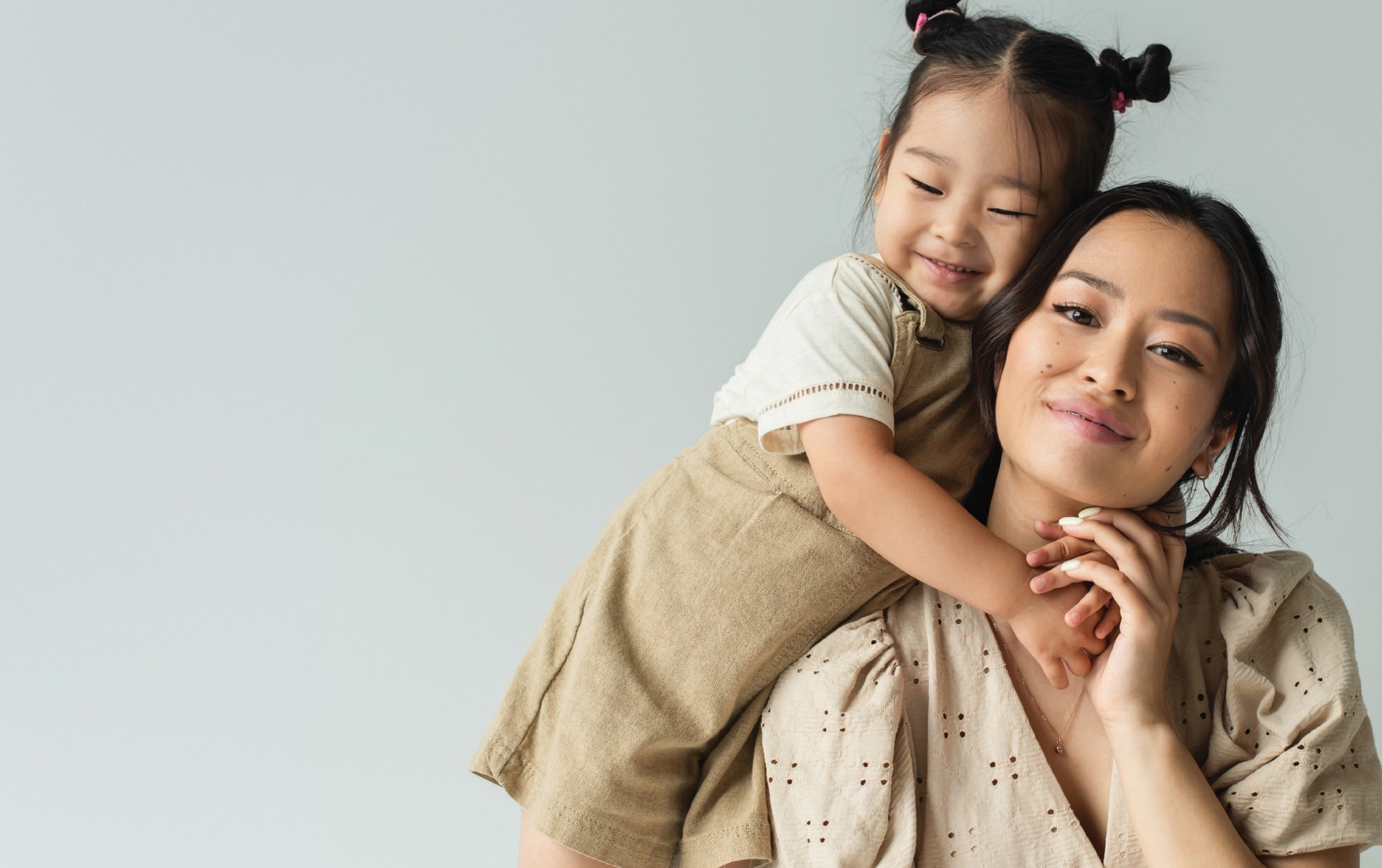 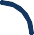 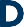 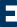 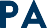 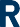 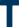 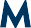 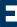 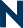 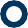 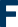 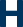 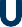 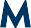 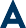 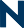 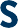 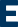 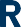 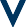 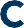 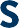 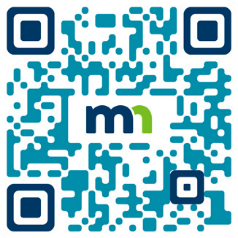 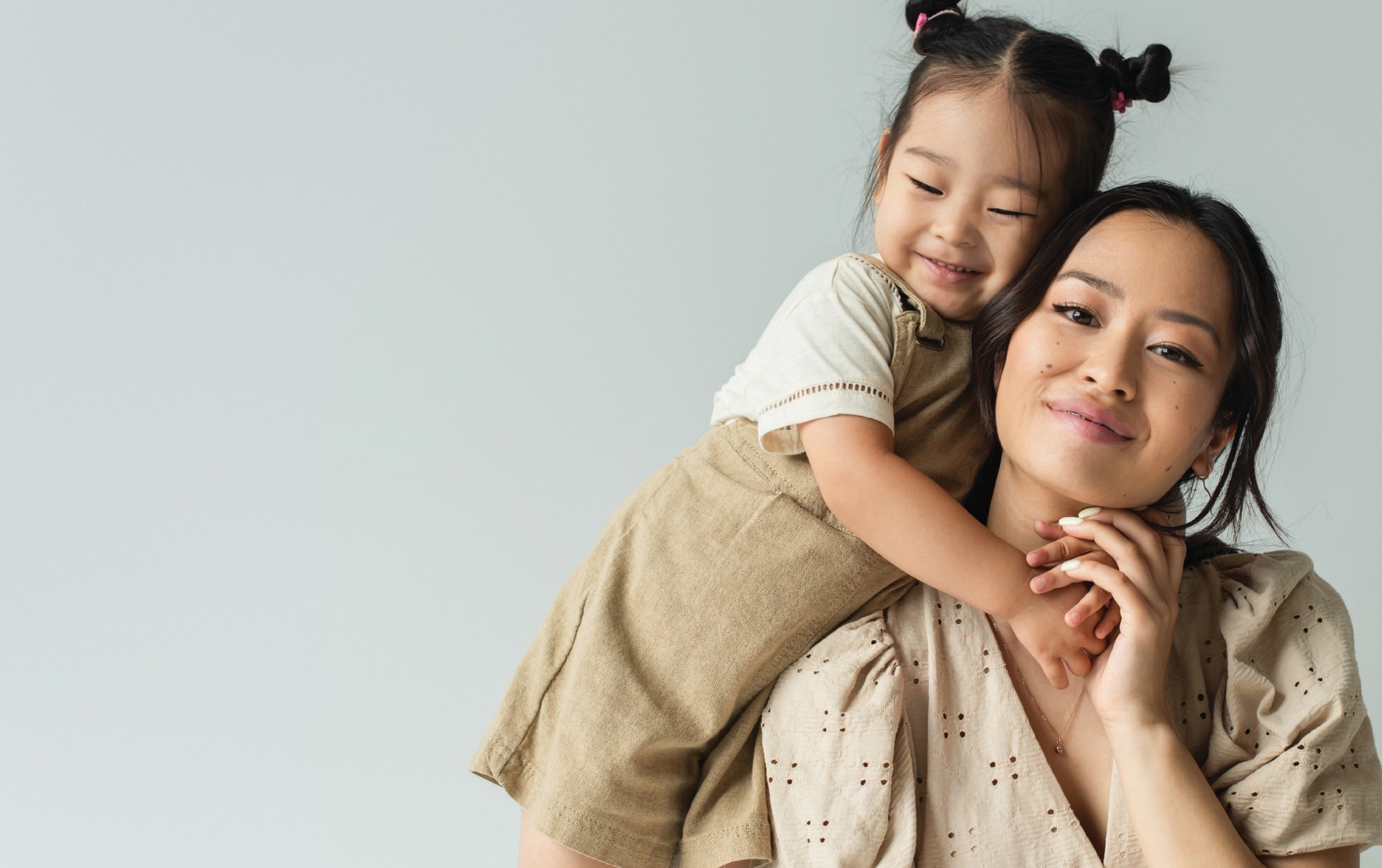 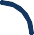 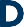 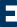 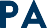 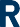 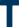 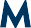 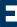 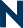 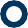 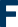 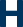 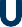 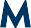 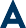 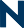 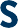 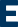 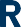 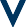 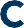 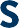 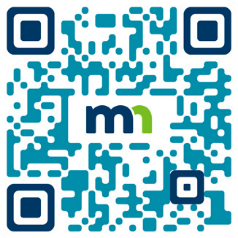 Covered by Medical Assistance or MinnesotaCare?If you have Medical Assistance or MinnesotaCare, please update your address, phone number and email today. It’s important so we can reach you when it’s time to renew your health insurance.If you have Medical Assistance, contact your county or tribe.If you have MinnesotaCare, contact Health Care Consumer Support at 651-297-3862 or 800-657-3672.Visit mn.gov/dhs/mycontactinfoto learn how to keep your contact information up to date.Lus Hmoob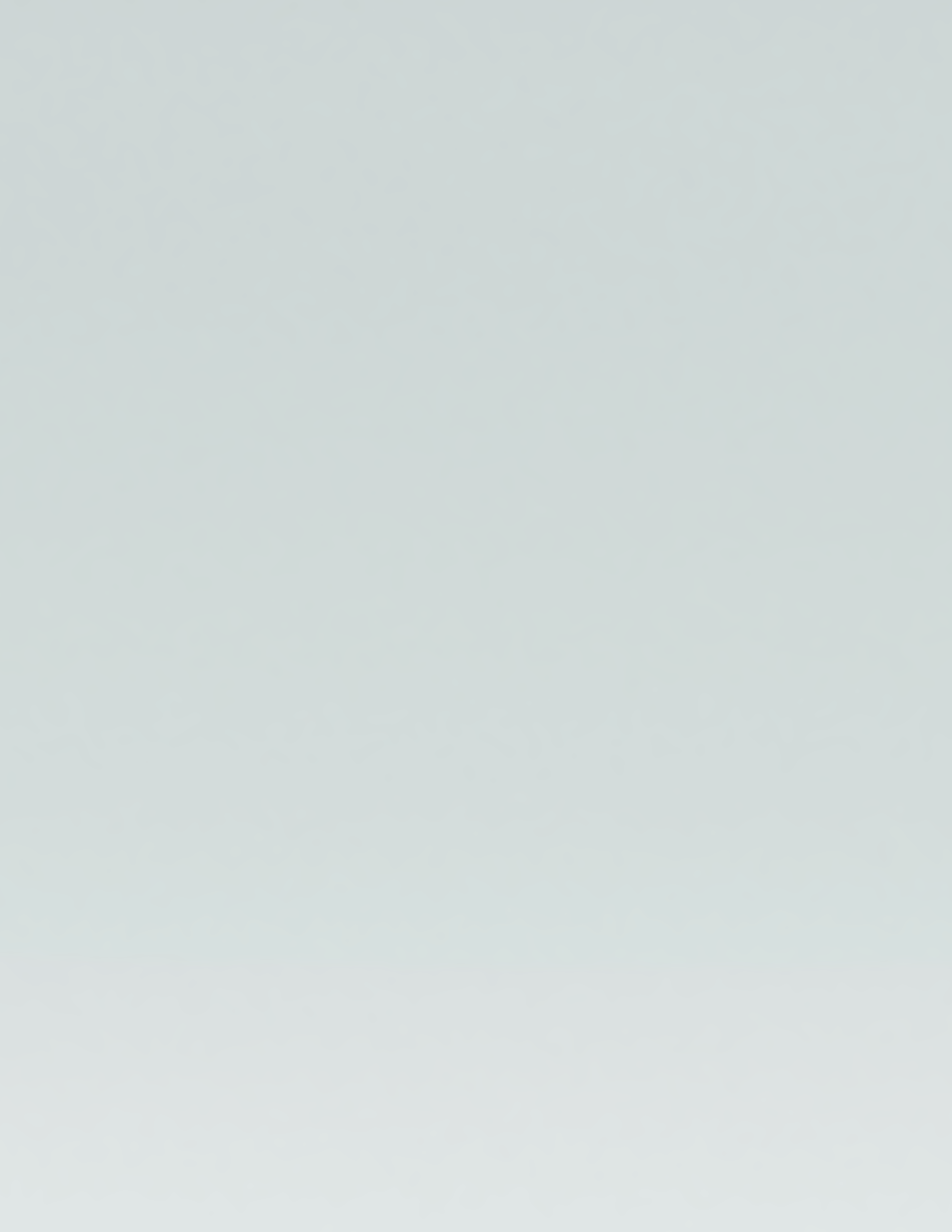 Txhob muab qhov sib txawv hauv koj qhov kev tuav pov hwm kev noj qab haus huv los ua kom muaj kev pheej hmoo. Duav roos los ntawm Kev Pab Fab Kev Kho Mob los sis MinnesotaCare? Hloov kho koj qhov chaw nyob, tus nab npawb xov tooj thiab tus emial kom tshiab tas li kom zam tau kev plam koj li kev tuav pov hwm them nqi kho mob (nrog Minnesota Qhov Kev Pab Fab Kev Kho Mob los sis cov txheej txheem pab cuam ntawm MinnesotaCare). Yog tias koj muaj Kev Pab Fab Kev Kho Mob los sis MinnesotaCare, thov hloov kho tshiab koj qhov chaw nyob, tus nab npawb xov tooj thiab tus email hnub no.Nws yog qhov tseem ceeb yog li ntawd peb thiaj li tuaj yeem tiv tauj tau koj thaum uas nws txog sij hawm rov txuas sij hawm rau koj li kev tuav pov hwm them nqi kho mob. Yog tias koj muaj Kev Pab Fab Kev Kho Mob, thov tiv tauj koj lub cheeb tsam nroog los sis haiv neeg me. Yog tias koj muaj MinnesotaCare, tiv tauj rau Lub Chaw Pab Cuam Tus Neeg Siv Khoom Txog Kev Saib Xyuas Kev Noj Qab Haus Huv tau ntawm651-297-3862 los sis 800-657-3672. Mus saib mn.gov/dhs/mycontactinfo txhawm rau kawm paub txog txoj hauv kev hloov kho koj cov ntaub ntawv tiv tauj kom tshiab tas li tau li cas.Af SoomaaliHalis dalool yaysan ku iman caymiskaaga caafimaadka. Miyuu ku daboolaa Medical Assistance ama MinnesotaCare? Haddii aad leedahay Medical Assistance ama MinnesotaCare, fadlan maantacusboonaysii ciwaankaaga, taleefoon lambarkaaga iyo iimaylkaga. Waa muhiim si aan kuula soo xiriirno marka la gaaro wakhtiga dib u cusboonaysiinta caymiskaaga caafimaad. Haddii aad leedahay Medical Assistance, la xiriir degmadaada ama qabiilkaaga. Haddii aad leedahay MinnesotaCare, kala xiriir Taageerada Macmiilka Daryeelka Caafimaadka 651-297-3862 ama 800-657-3672. Booqo mn.gov/dhs/ mycontactinfo si aad u barato sida macluumaadkaaga xiriirka aad uga dhigto mid sax ah.EspañolNo se arriesgue a tener deficiencias en su seguro de salud. Cuenta con cobertura de Medical Assistanceo MinnesotaCare? Si usted cuenta con Medical Assistance o MinnesotaCare, actualice su dirección, número telefónico y correo electrónico hoy. Es importante que lo haga para que podamos contactarlo cuando sea tiempo de renovar su seguro de salud.Si cuenta con Medical Assistance, contacte a su condadoo tribu. Si cuenta con MinnesotaCare, contacte a la Atención al Consumidor de Cuidados de Salud al 651-297-3862 o al 800-657-3672. Visite mn.gov/dhs/mycontactinfo para aprender cómo mantener su información de contacto actualizada.Tiếng ViệtĐừng mạo hiểm để bị hụt bảo hiểm sức khỏe. Quý vị có Trợ cấp y tế hoặc MinnesotaCare phải không? Nếu quý vị có Trợ cấp y tế hoặc MinnesotaCare, vui lòng cập nhật địa chỉ, số điện thoại và email của quý vị ngay hôm nay. Việc này rất quan trọng vì chúng tôi sẽ cần liên lạc với quý vị khi đến lúc quý vị phải gia hạn bảo hiểm sức khỏe. Nếu quý vị có Trợ cấp y tế, xin liên lạc với quận hoặc bộ tộc của quý vị. Nếu quý vị có MinnesotaCare, liên lạc với Ban Trợ giúp khách hàng dịch vụ chăm sóc sức khỏe tại số 651-297-3862 hoặc 800-657-3672. Vào trang mạng mn.gov/dhs/mycontactinfo để tìm hiểu cách cập nhật thông tin liên lạc của quý vị.PусскийНе рискуйте остаться без медицинского страхования. Участвуете в программе Medical Assistance или MinnesotaCare? Переезжали ли вы за последние три года или собираетесь переезжать в ближайшее время? Изменялись ли ваш адрес или контактная информация? Если вы участвуете в программе Medical Assistance или MinnesotaCare, обновите свой почтовый адрес, номер телефона и адрес электронной почты уже сегодня. Это важно для того, чтобы мы могли связаться с вами, когда придёт время продлевать вашу медицинскую страховку. Если у вас страховка Medical Assistance, свяжитесь со своим окружным или племенным офисом. Если у вас страховка MinnesotaCare, звоните в службу поддержки получателей медицинских услуг по номеру651-297-3862 или 800-657-3672. Зайдите на сайт mn.gov/dhs/mycontactinfo, чтобы узнать, как поддерживать свою контактную информацию в актуальном состоянии.